Welcome to the Active Experimentation Project! Your mission for today is to create two slides each in a different section with a different background design. They should have the following specifications:Slide 1: The Slide Layout should be of a 'Title Slide.' The Slide should contain a title of your choice in Green, Arial Black font with an underlineSlide 2: This slide layout should only have a Title text box with the name of a shape. Underneath this title any two shapes of your choice should be inserted. A screenshot is attached below to help you verify the desired output.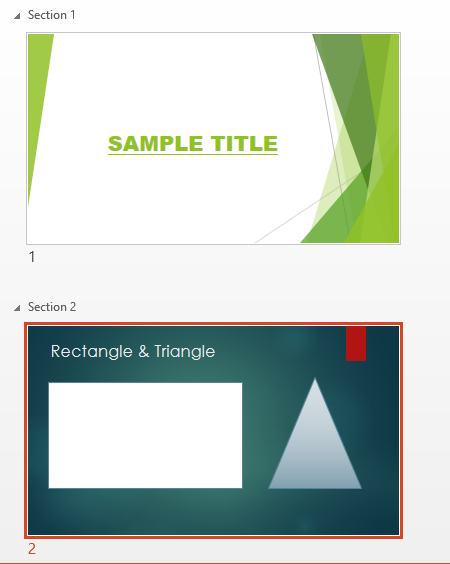 